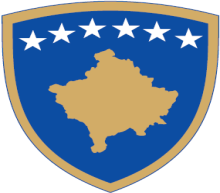 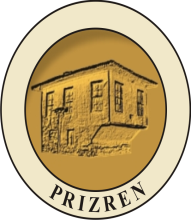 Republika e Kosovës                                                                                Komuna e PrizrenitRepublika Kosova- Kosova Cumhuriyeti                        Opština Prizren – Prizren Belediyesi Drejtoria për Punë dhe Mirëqenie Sociale/ Direktorijat za Rad i Socijalno Staranje/ Ve Sosyal Esirgeme MudurluguFORMULAR PËR APLIKIMPËR BANIM SOCIALKomuna e PrizrenitData e aplikimit:  _______________INFORMATAT PËR KRYEFAMILJAREmri dhe mbiemri: _________________________________Nr i letërnjoftimit:	_________________________________Datëlindja:		_________________________________	Vendlindja:		_________________________________Adresa:		_________________________________Gjinia:		Mashkull	FemërNr. i telefonit:	_________________________________Email:		_________________________________Kombësia:		_________________________________Banor i komunës më tepër se pesë vite (rrumbullako njërën):	po		joA keni pronë në territorin e Kosovës (rrumbullako njërën):	Po		joStatusi martesor (rrumbullako njërën): i pamartuar		i/e martuar		i/e divorcuar	  	Profesioni:		______________________________Invaliditeti (nëse ka) të përshkruhet duke përfshirë edhe shkallën e invaliditetit:(rrumbullako)Është me përkujdesje të personave tjerë, fëmijë me çrregullime të përhershme shëndetësore, - Familje me fëmijë me aftësi të kufizuar;Sëmundje të rënda kronikeINFORMATA TË PËRGJITHSHME PËR FAMILJENTë ardhurat e përgjithshme në familje:_________________ euroKoment lidhur me të ardhurat:Familja i takon kategorisë si në vijim (rrumbullako):Familje dëshmori;Familje e kryesuar nga një prind;Familje në përkujdesje të fëmijëve jetimë;Familje që nuk ka banesë apo shtëpi në pronësi individuale;Familje që ka mbetur pa banesë apo shtëpi si rezultat i dëmtimit të shtëpive si pasojë e luftës në Kosovë;Familje që jetojnë nën normat minimale të banimit;Familje që në përbërjen e tyre kanë persona me aftësi të kufizuar;Familje ku kryefamiljari është është grua mbajtëse e familjes;Bashkëshorti apo bashkëshortja e shkurërzuar që ka në përkujdesje fëmijë;Fëmijët me statusin e jetimit;PËRBËRJA E FAMILJESShënim: kjo faqe të fotokopjohet aq herë sa ka anëtar të familjes!Emri dhe mbiemri:	_______________________Afërsia me kryefamiljarin (rrumbullako njërën):Bashkëshortë, babë, nënë, djalë, vajzë, bashkëjetonGjinia (rrumbullako njërën)Mashkull		FemërDatëlindja:		_____________________Mosha:		____  vjeçNumri personal:	__________________________Ky anëtar i familjes ka nevojë për përkujdesje të plotë (rrumbullako njërën):	Po 		JoKy anëtar i familjes është në shkollim (rrumbullako njërën):	Po 		JoInvaliditeti (nëse ka) të përshkruhet duke përfshirë edhe shkallën e invaliditetit:(rrumbullako)Është me përkujdesje të personave tjerë, fëmijë me çrregullime të përhershme shëndetësore, - Familje me fëmijë me aftësi të kufizuar;Sëmundje të rënda kronike Dokumentet e bashkangjitura:Letërnjoftimi i fotokopjuar në dy anë vetëm për aplikuesin;Ekstrakti/certifikata e lindjes për secilin anëtar të familjes;Certifikata e kurërozimit;Vërtetim për kohëzgjatjen e banimit në komunën në të cilën aplikoni;Vërtetim lidhur me gjendjen familjare;Vërtetim për të ardhurat mujore (nga BQK):Vërtetim që nuk posedon truall/tokë;Vërtetim se nuk posedon shtëpi banimi (tatimi në pronë);Vërtetim lidhur me mrrëdhënie të punës të anëtarëve të familjes;Vërtetim se nuk ka biznes afarist;Vërtetim për asistencë sociale;Vërtetim nga mjeku për invaliditet/sëmundje kronike për secilin anëtar të familjes;